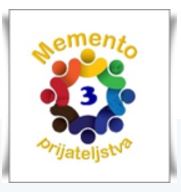 Radionica : Zašto ponekad lažem prijatelju   Autor radionice: učiteljica Višnja ŠpicarCilj radionice: osvijestiti pozitivne i negativne oblike ponašanja,  preuzimati odgovornost za vlastito ponašanje ,poticati pozitivan i iskren način komunikacije, razvijati međusobno povjerenje, razumijevanje i iskrenu povezanost među prijateljima.Dimenzije GOO:Ljudsko-pravna dimenzija Učenici:-prepoznaju situacije u kojima sami ne poštuju pravilnu komunikaciju-tumače osjećaje i razmišljanja tijekom, za prijatelja uvredljive komunikacije-pokazuju privrženost načelima dostojanstva svake osobe-pronalaze rješenja za situacije u kojima se krše njegova/njezina prava i prava drugih učenikaDruštvena dimenzija Učenici:objašnjavaju važnost prihvaćanja mišljenja sugovornika-preispituju vlastitu komunikaciju s drugima-objašnjavaju ulogu suradnje, solidarnosti i aktivnoga građanskog zalaganja za dobrobit svih  članova zajedniceTijek radionice:Uvodna aktivnost:Ispunjavanje T tablice:	a) Kako se osjećam kad izgovorim laž ili prevarim prijatelja.	b) Kako se osjećam kada sam ja prevaren/na ili je o meni ispričana laž.Čitanje zapisa.Razgovor o napisanom.Središnja aktivnost:Nabrajanje razloga koji ih navode na izmišljanje laži.Zapisivanje istih na ploču.izrada umne mape.( Navedi i primjerima obrazloži razloge pričanja neistina o prijateljima)Završna aktivnost:Na kraju radionice, učenici koji  to žele, mogu se obratili  razrednom prijatelju o kojem su smislili neku laž da mu se ispričaju i obrazlože zašto su to napravili.